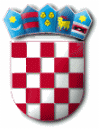 Na temelju Zaključka o raspisivanju natječaja za osnivanje prava građenja na nekretnini u vlasništvu Općine Punat (KLASA:021-05/20-01/3, URBROJ:2142-02-01-20-18) općinski načelnik raspisujeNATJEČAJ za osnivanje prava građenja na nekretnini u vlasništvu Općine PunatI.	Raspisuje se natječaj za osnivanje prava građenja na nekretnini u vlasništvu Općine Punat na slijedećoj lokaciji:Opis nekretnine na kojoj se osniva pravo građenjaII.  Nekretnina na kojoj se osniva pravo građenja, nalazi se unutar površine mješovite-pretežito poslovne namjene, oznake M2h sukladno važećem Urbanističkom planu uređenja – UPU 3 građevinsko područje naselja N1 – centralno naselje Punat („Službene novine Primorsko-goranske županije“broj 34/10, 40/13, 40/14, 13/16 i 3/20). Pravo građenja osniva se u svrhu izgradnje poslovne jednofunkcionalne građevine ugostiteljsko-turističke namjene – restorana koja mora odgovarati uvjetima iz Pravilnika o razvrstavanju i minimalnim uvjetima ugostiteljskih objekata iz skupina „Restorani“, „Barovi“, „Catering objekti“ i „Objekti jednostavnih usluga“ ( Narodne  novine broj 82/2007, 82/2009, 75/2012, 69/2013, 150/2014, 85/2015) za skupinu „Restorani“ podskupinu „Restoran“ iz članka 4. stavka 1. točke 1. Pravilnika.III. OPĆE ODREDBEPravo građenja podrazumijeva financiranje, projektiranje i izgradnju objekta u svrhu obavljanja ugostiteljske djelatnosti. Na predmetnom građevinskom zemljištu izgradnja, odnosno privođenje namjeni može se izvoditi u skladu s dokumentima prostornog uređenja, posebnim uvjetima građenja i ostalim uvjetima predviđenim važećim propisima. Nositelj prava građenja obvezan je na stečenom pravu građenja izgraditi objekt sukladno važećem Urbanističkom planu uređenja – UPU 3 građevinsko područje naselja N1 – centralno naselje Punat („Službene novine Primorsko-goranske županije“ broj 34/10, 40/13, 40/14, 13/16 i 3/20), ishoditi uporabnu dozvolu te započeti obavljati djelatnost u roku od 18 mjeseci od dana sklapanja ugovora o osnivanju prava građenja. Nositelj prava građenja obvezan je osobno obavljati registriranu djelatnost sukladno izdanim dozvolama poštujući važeće propise, a iznimno može djelatnost obavljati treća osoba uz prethodnu pisanu suglasnost Općine Punat.Općina Punat ne odgovara za eventualnu neusklađenost podataka koja se odnose na površinu, kulturu ili namjenu nekretnine koja je predmet ovog Natječaja, a koje mogu proizaći iz katastarske, zemljišnoknjižne i druge dokumentacije i stvarnog stanja u prostoru.Općina Punat ne odgovara za uvjete gradnje ili ograničenja u pogledu određenih uvjeta gradnje koji se odnose na nekretninu koja je predmet ovog Natječaja, a koji mogu proizaći iz odgovarajućih zakonskih propisa ili odgovarajuće prostorno-planske dokumentacije.IV. PREDUGOVOR O OSNIVANJU PRAVA GRAĐENJABudući da je prethodno nužno formirati katastarsku česticu na kojoj će se osnovati pravo građenja, kao i ukloniti postojeću zgradu, sa izabranim ponuditeljem sklopit će se Predugovor o osnivanju prava građenja.Predugovorom će se regulirati sva prava i obveze te rok i način sklapanja ugovora o osnivanju prava građenja. Nositelj prava građenja dužan je sklopiti Predugovor u roku od 8 dana od dana donošenja odluke Općinskog vijeća o izboru najbolje ponude, u protivnom će se smatrati da je odustao od ponude i gubi pravo na povrat jamčevine.
Ponuditelj čija ponuda bude izabrana, prilikom sklapanja Predugovora o osnivanju prava građenja, obvezan je dostaviti  jamstvo za dobro i pravovremeno ispunjenje obveze i to ishođenja dokumentacije, rušenja postojeće zgrade, sklapanja ugovora o pravu građenja, izgradnje građevine u prostoru iz točke II. ovog Javnog natječaja i ishođenja uporabne dozvole u obliku bezuvjetne neopozive bankarske garancije (jamstva), plative na prvi poziv, na iznos od 200.000,00 kn (slovima:dvjestotisućakunanulalipa), s rokom važenja od 3 (tri) godine s mogućnošću produženja. Po ishođenju uporabne dozvole ponuditelju će se vratiti dostavljeno sredstvo osiguranja.Po sklapanju Predugovora, nositelj prava građenja obvezan je o vlastitom trošku u roku od 12 mjeseci izvršiti parcelaciju nekretnina odnosno ishoditi odgovarajuće rješenje za ovjeru parcelacije i provesti parcelaciju u katastarskom operatu i zemljišnoj knjizi, ishoditi dozvolu za uklanjanje postojeće zgrade,  o vlastitom trošku ukloniti postojeću zgradu te ishoditi građevinsku dozvolu za gradnju objekta prema uvjetima iz ovog natječaja i predugovora o osnivanju prava građenja.Nositelj prava građenja je dužan prije podnošenja zahtjeva za izdavanje građevinske dozvole, Općini Punat dostaviti cjelokupnu projektnu dokumentaciju na suglasnost. Predmetna suglasnost Općine Punat na projektnu dokumentaciju te Predugovor će se smatrati dokazom pravnog interesa nositelja prava građenja/investitora u svim postupcima sukladno Zakonu o prostornom uređenju (Narodne novine broj 153/13, 65/17, 114/18, 39/19 i 98/19) i Zakonu o gradnji (Narodne novine broj 153/13, 20/17, 39/19 i 125/19).Općina Punat ne snosi nikakvu odgovornost niti preuzima obvezu vezano uz ishođenja građevinske dozvole već je isto u cijelosti odgovornost izabranog ponuditelja.  Ukoliko nositelj prava građenja ne ispuni prethodno navedene obveze u roku od 12 mjeseci od dana sklapanja Predugovora, smatrat će se da nisu stečeni uvjeti za sklapanje ugovora o osnivanju prava građenja, Predugovor se raskida uz gubitak prava na povrat jamčevine, bez prava nositelja prava građenja na naknadu troškova i uz obvezu predaje Općini Punat cjelokupne dokumentacije vezane uz realizaciju obveza te uz prijenos prava vlasništva  geodetske i projektne dokumentacije.V. UGOVOR O OSNIVANJU PRAVA GRAĐENJAUgovor o pravu građenja sklopit će se izabranim nositeljem prava građenja u obliku ovršne isprave.Pravo građenja na nekretnini koja je predmet ovog Natječaja osniva se na rok od 20 godina računajući od dana sklapanja ugovora o osnivanju prava građenja, s raskidnim uvjetom u slučaju potrebe izmjene propisane prostorno-planske dokumentacije za predmetnu lokaciju. Ugovorom o osnivanju prava građenja utvrdit će se sve obveze nositelja prava građenja vezano uz izgradnju zgrade, obavljanje djelatnosti, održavanje zgrade, sklapanje ugovora o osiguranju, statusne promjene nositelja prava građenja odnosno uvjeti za raskid ugovora o pravu građenja i posljedice raskida ugovora. Ugovor o osnivanju prava građenja obvezno će sadržavati sljedeće odredbe:-upis prava građenja na predmetnoj nekretnini, izabrani nositelj prava građenja može ishoditi na temelju sklopljenog ugovora o osnivanju prava građenja uz istovremeni upis zabrane otuđenja i opterećenja prava građenja i zgrade izgrađene na pravu građenja te uvjeta za prestanak prava građenja- obvezu plaćanja godišnje naknade prema uvjetima iz toč. VI. natječaja, a u slučaju da nositelj prava građenja ne izvrši plaćanje dvije uzastopne godišnje naknade ili ne preda Općini Punat bankarsku garanciju za uredno izvršenje plaćanja naknade, općina Punat može raskinuti ugovor jednostranom izjavomNositelj prava građenja obvezan je na stečenom pravu građenja izgraditi objekt sukladno važećem Urbanističkom planu uređenja – UPU 3 građevinsko područje naselja N1 – centralno naselje Punat („Službene novine Primorsko-goranske županije“ broj 34/10, 40/13, 40/14, 13/16 i 3/20), ishoditi uporabnu dozvolu, rješenje o ispunjavanju minimalnih uvjeta za skupinu „Restorani“ podskupinu „Restoran“ te započeti obavljati djelatnost u roku od 18 mjeseci od dana sklapanja ugovora o osnivanju prava građenja u koji rok je uključeno i vrijeme u kojemu nositelj prava građenja neće moći izvoditi radove sukladno odredbama odluke Općine Punat o privremenoj zabrani građevinskih radova.- izgradnja zgrade u roku od 18 mjeseci je bitan sastojak ugovora te se u slučaju neispunjenja uvjeta, ugovor raskida istekom roka- u slučaju da nositelj prava građenja ne ishodi uporabnu dozvolu i rješenje o minimalnim uvjetima i ne započne obavljati određenu djelatnost u roku od 18 mjeseci, Općina Punat može raskinuti Ugovor jednostranom izjavom o raskidu- Općina Punat ne snosi nikakvu odgovornost niti preuzima obvezu vezano uz gradnju objekta, ishođenje uporabne dozvole i rješenja o ispunjavanju minimalnih uvjeta za obavljanje ugostiteljske djelatnosti za skupinu „Restorani“, podskupinu „Restoran“- nositelj prava građenja je dužan zgradu i okoliš redovito održavati u opsegu i kvaliteti da isti stalno budu u funkcionalnom stanju jednakom onom koje je postojalo u trenutku početka obavljanja djelatnosti, a u suprotnom ugovor se može raskinuti jednostranom izjavom Općine Punat- nositelj prava građenja je dužan osobno obavljati ugostiteljsku djelatnost najmanje 9 mjeseci tijekom godine, a u slučaju da prestane obavljati djelatnost u neprekinutom periodu od 4 mjeseca, ili obavlja djelatnost putem treće osobe bez prethodne pisane suglasnosti općine Punat, ugovor se može raskinuti jednostranom izjavom Općine Punat- nositelj prava građenja dužan je sklopiti ugovor o osiguranju zgrade od požara i ostalih opasnosti za propast i oštećenje zgrade, a u suprotnom, ugovor se može raskinuti jednostranom izjavom Općine Punat- opterećenje prava građenja po bilo kojoj osnovi, uključujući opterećenje zgrade izgrađene na pravu građenja, moguće je samo uz prethodnu pisanu suglasnost Općine Punat, a u slučaju postupanja nositelja prava građenja protivno ovoj odredbi Ugovor se može raskinuti  jednostranom izjavom Općine Punat- prijenos prava građenja po bilo kojoj osnovi (primjerice prodaja, zamjena, prijenos bez naknade), uključujući prijenos do kojega bi došlo temeljem statusne promjene kod nositelja prava građenja, moguć je samo uz prethodnu pisanu suglasnost Općine Punat, a u slučaju postupanja nositelja prava građenja protivno ovoj odredbi Ugovor se može raskinuti jednostranom izjavom Općine Punat-  u slučaju otvaranja stečajnog postupka nad nositeljem prava građenja i pokretanjem ovrhe u kojoj je predmet ovrhe pravo građenja odnosno zgrada izgrađena na pravu građenja, ugovor se može raskinuti jednostranom izjavom Općine Punat- nositelj prava građenja obvezan je neposredno prilikom sklapanja i solemnizacije Ugovora o osnivanju prava građenja, predati tabularnu ispravu (brisovno očitovanje), potpisanu od zakonskog zastupnika nositelja prava građenja s ovjerovljenim potpisom od strane javnog bilježnika, kojom nositelj prava građenja dozvoljava Općini Punat da u zemljišnoj knjizi, bez bilo kakvog daljnjeg odobrenja ili privoljenja nositelja prava građenja, a temeljem isteka roka prava građenja, izjave o ispunjenju uvjeta raskida ugovora protekom roka za izgradnju objekta odnosno izjave o jednostranom raskidu Općine Punat, ovjerene od strane javnog bilježnika, ishodi upis brisanja prava građenja na predmetnoj nekretnini- Općina Punat ovlaštena je predati tabularnu ispravu radi upisa u zemljišnoj knjizi brisanja prava građenja nakon što Ugovor o osnivanju prava građenja prestane istekom roka ili raskidom. Ako u tom trenutku za brisanje prava građenja bude potrebna i neka druga isprava, slijedom čega je Općina Punat i zatraži, nositelj prava građenja je takvu ispravu (u sadržaju i formi koju odredi Općina Punat) dužan predati Općini Punat u roku od 8 dana od dana primitka zahtjeva za predaju isprave- ako nositelj prava građenja ne ispuni neku svoju obvezu iz Ugovora o osnivanju prava građenja, Općina Punat može jednostrano raskinuti Ugovor o osnivanju prava građenja (uz ostavljanje nositelju prava građenja primjerenog naknadnog roka za ispunjenje obveze, u pogledu onih obveza za čije ispunjenje je ugovoren rok koji nije bitan sastojak Ugovora o osnivanju prava građenja)- ako iz bilo kojeg razloga previđenog zakonom ili Ugovorom o osnivanju prava građenja dođe do prestanka Ugovora o osnivanju prava građenja (uključujući prestanak zbog isteka roka trajanja prava građenja), nastupaju slijedeće posljedice: a) Općina Punat zadržava sve do tada plaćene novčane iznose od strane nositelja prava građenja po bilo kojoj osnovi te nositelj prava građenja neće imati pravo na povrat uloženih sredstava b) Općina Punat postaje vlasnik svega što je izgrađeno na pravu građenja, slobodno od bilo kakvih tereta, osoba i stvari, bez obveze plaćanja nositelju prava građenja (kojemu je to pravi prestalo) i/ili trećoj osobi bilo kakve naknade za ono što je izgrađeno na pravu građenja;
c) Općina Punat nema obvezu nadoknade bilo kakvog troška i/ili štete koja je nastala nositelju prava građenja;f) nositelj prava građenja nema pravo na naknadu za zgradu izgrađenu na pravu građenja; h) nositelj prava građenja obvezan je predati Općini Punat izvornike cjelokupne projektne dokumentacije zgrade, zajedno sa svim dozvolama i drugim aktima koje je ishodio od strane nadležnih tijela i sudionika u izgradnji zgrade (primjerice glavni i izvedbeni projekt, građevinsku dozvolu, elaborat iskolčenja, građevinski dnevnik, izvješće nadzornog inženjera i izvođača radova, energetski certifikat, uporabna dozvola i sl), a koja dokumentacija postaje vlasništvo općine PunatPo isteku roka od 20 godina nositelj prava građenja ima pravo prvenstva po raspisanom javnom natječaju za prodaju ili zakup nekretnine ukoliko je bio uredan u podmirivanju obveza za vrijeme trajanja osnovanog prava građenja.VI. NAKNADA ZA PRAVO GRAĐENJA I TROŠKOVIIznos naknade koji je postignut za pravo građenja na temelju ovog Natječaja, nositelj prava građenja dužan je uplaćivati kroz period prava građenja, raspoređeno u 20 godišnjih jednakih iznosa za korist Općine Punat.Naknadu za prvu godinu nositelj prava građenja dužan je platiti za korist Općine Punat u roku od 8 dana od dana sklapanja Ugovora o osnivanju prava građenja odnosno u  iznos naknade uračunat će se iznos plaćene jamčevine za sudjelovanje u Natječaju.Naknadu za svaku sljedeću godinu, nositelj prava građenja dužan je plaćati najkasnije do 31. ožujka tekuće godine.Prilikom potpisivanja ugovora o osnivanju prava građenja, izabrani ponuditelj dužan je dostaviti osiguranje za ispunjenje ugovornih obveza u vidu neopozive bankarske garancije na iznos trogodišnje naknade za pravo građenja plativo na prvi pisani poziv Općine Punat i bez prigovora na rok od 10 godina. Tri mjeseca prije isteka važeće garancije ponuditelj je dužan osigurati novu bankarsku garanciju za naredni period od 10 godina (ili produljiti valjanost već predane bankarske garancije). U slučajevima kad je prema ugovoru o osnivanju prava građenja Općina Punat ovlaštena raskinuti ugovor, kao i u slučaju sporazumnog raskida, do tada naplaćena naknada na ime prava građenja neće se vratiti nositelju prava građenja, a isti je dužan platiti sve dospjele naknade na ime prava građenja te se odriče bilo kakvih odštetnih zahtjeva prema Općini Punat.Ukoliko nositelj prava građenja ne uplati godišnju naknadu za osnovano pravo građenja nakon dospijeća plaćanja za tu godinu za svaki dan kašnjenja plaća zakonsku zateznu kamatu.Nositelj prava građenja snosi trošak objave natječaja, trošak procjene visine naknade za pravo građenja i trošak izrade geodetske situacije te je dokaz o uplati troškova preduvjet sklapanju Predugovora.Nositelj prava građenja snosi sve troškove u vezi ovjeravanja Predugovora o osnivanju prava građenja, Ugovora o osnivanju prava građenja, trošak postupka upisa osnivanja prava građenja u zemljišne knjige, kao i druge troškove, poreze i pristojbe. Opći uvjeti natječaja:I.  Pravo sudjelovanja imaju fizičke i pravne osobe, koje prema pozitivnim propisima Republike Hrvatske mogu stjecati vlasništvo na nekretninama u Republici Hrvatskoj.II. Ponuditelji koji se natječu,  moraju po svim osnovama imati podmirene dospjele obveze prema Općini Punat do trenutka otvaranja ponuda, te obveze po osnovi javnih davanja o kojima službenu evidenciju vodi Ministarstvo financija - Porezna uprava.III. Ponuditelji su dužni uplatiti jamstveni polog u visini od 10% od početne (natječajne) cijene u korist Proračuna Općine Punat na račun IBAN HR8724020061836000009 s pozivom na broj  68 5738 - OIB, s naznakom "Polog za sudjelovanje na natječaju za osnivanje prava građenja".Ponuditeljima koji ne budu izabrani, jamčevina će biti vraćena, a jamčevina osobe čija ponuda bude prihvaćena će se zadržati i obračunati u naknadu za pravo građenja.Ponuda za sudjelovanje u Natječaju mora sadržavati:Ime i prezime, odnosno naziv (tvrtku) ponuditelja, adresu/sjedište ponuditelja, OIB te telefonski broj odgovorne osobe ponuditelja;Ponuđeni iznos ukupne naknade za pravo građenja;Dokaz o izvršenoj uplati jamčevine na račun Općine Punat HR8724020061836000009 model 68 s pozivom na broj 5738-OIB, sa svrhom uplate “Jamčevina za osnivanje prva građenja“;Broj računa ponuditelja za povrat jamstvenog pologa;Presliku osobne iskaznice za fizičku osobu, a za obrtnika i pravnu osobu Izvadak iz sudskog, obrtnog, strukovnog ili drugog odgovarajućeg registra države sjedišta kojim ponuditelj dokazuje upis u sudski, obrtni, strukovni ili drugi odgovarajući registar države sjedišta, a ako se oni ne izdaju u državi sjedišta, ponuditelj može dostaviti izjavu s ovjerom potpisa kod nadležnog tijela;Dokaz o podmirenju svih obveza odnosno o nepostojanju dugovanja prema Općini Punat;Potvrdu Porezne uprave o stanju duga po osnovi javnih davanja o kojima službenu evidenciju vodi Porezna uprava (ne stariju od 3 mjeseca) ili jednakovrijedni dokument države sjedišta ponuditelja iz kojeg treba biti vidljivo da ponuditelj po osnovu javnih davanja o kojima službenu evidenciju vodi Porezna uprava odnosno nadležno tijelo države sjedišta ponuditelja nema dospjelih i nepodmirenih obveza, osim ako je poslovnom subjektu sukladno posebnim propisima odobrena odgoda plaćanja navedenih obveza.obvezujuće pismo namjere poslovne banke da će u slučaju da ponuditelj bude izabran kao najpovoljniji, izdati neopozivu bezuvjetnu bankarsku garanciju (jamstvo), plativu na prvi poziv, na iznos od 200.000,00 kn (slovima:dvjestotisućakunanulalipa) za dobro i pravovremeno izvršenje obveza s rokom važenja od 3(tri) godine s mogućnošću produženjaInvesticijski i idejni projekt koji mora sadržavati:a) Tehnički opis (općenito, situacija, namjena, iskaz površina s obračunskom veličinom objekta, konstrukcija i materijali, uređenje okoliša, instalacije, protupožarno rješenje, osiguravanje pristupačnosti osobama s invaliditetom, zbrinjavanje otpada):b) Nacrti:- situacija na geodetskoj podlozi (s prikazom uređenja čestice, pristupom) u mjerilu 1:200                         - Tlocrti u mjerilu 1:100             - Karakterističan presjek u mjerilu 1:100             - Sva pročelja u mjerilu 1:100            c) 3 D vizualizacija interijera i eksterijera s fotomontažom i animacija            d) Troškovnik planirane investicije sukladno idejnom projektu            e) Naznaka potrebnog vremena za izgradnju i puštanje u funkciju planiranog objektaIzvornici potvrda, uvjerenja, izvadaka, i dr. ne smiju biti stariji od 3 mjeseci, ukoliko nije drugačije navedeno. Umjesto izvornika prijavi se mogu priložiti preslike, a izvornici na uvid najkasnije prilikom potpisivanja Predugovora. Mjerila i način odabira najpovoljnije ponude:Najpovoljnijom ponudom smatrat će se ponuda koja uz ispunjenje uvjeta iz Natječaja sadrži najinovativnije i idejno rješenje koje će doprinositi razvoju lokalne sredine - iznos ulaganja i novostvorena vrijednost projekta, broj novozaposlenih, nivo i kvaliteta ponude, ekološki standardi kao i najviši iznos ponuđene naknade za osnivanje prava građenja. Prednost pri odabiru ima ponuditelj čiji projekt bude ocijenjen kao najbolji, uz uvjet da prihvati najviši ponuđeni iznos naknade za pravo građenja. U slučaju odustanka najpovoljnijeg ponuditelja, Povjerenstvo može odabrati sljedeći rangirani idejni projekt pod uvjetom da taj ponuditelj prihvati najviši ponuđeni iznos naknade za pravo građenjaOstalo:Ponude se dostavljaju u zatvorenoj omotnici s naznakom:„NE OTVARATI – NATJEČAJ ZA OSNIVANJE PRAVA GRAĐENJA“na adresu:OPĆINA PUNATPovjerenstvo za provedbu javnog natječaja za osnivanje prava građenjaNovi put 251521 PunatPonude se predaju neposredno na urudžbeni zapisnik ili putem pošte preporučenom pošiljkom, a krajnji rok za dostavu ponuda je 30 (trideset) dana od dana objave obavijesti o natječaju u „Novom listu“ do 15,00 sati neovisno o načinu dostave. Obavijest o raspisanom natječaju objavit će se u „Novom listu“ dana 19. svibnja_2020. godine. Ponude koje pristignu nakon 15,00 sati dana 18. lipnja 2020. godine bez obzira na način dostave smatraju se zakašnjelima.Nepotpune ponude i ponude podnesene izvan utvrđenog roka neće se razmatrati. Nepotpuna ponuda je ona koja ne sadrži sve priloge koji se traže po Natječaju.Javno otvaranje ponuda obavit će se dana 19. lipnja 2020. godina u 12:00 sati u prostorijama Općine Punat. Otvaranju ponuda mogu biti nazočne samo ovlaštene ili opunomoćene osobe ponuditelja, uz uvjet predočenja ovlasti ili punomoći i dokumenta za provjeru osobnog identiteta.Općina Punat zadržava pravo ne izabrati niti jednu ponudu, odnosno poništiti Natječaj u cijelosti u svako doba prije potpisivanja predugovora o osnivanju prava građenja.Zaključne odredbe:Za nekretninu koja je predmet ovog Natječaja Općina Punat organizira uvid na terenu, uz prisutnost ovlaštene osobe, uz prethodnu najavu zainteresiranih osoba na broj telefona 051/854-140.Sve dodatne informacije mogu se dobiti u Općini Punat ili na broj telefona 051/854-140.Fotodokumentacija nekretnine koja je predmet ovog Natječaja, čini sastavni dio istoga.Obuhvat oznake M2h sukladno važećem Urbanističkom planu uređenja – UPU 3 građevinsko područje naselja N1 – centralno naselje Punat („Službene novine Primorsko-goranske županije“broj 34/10, 40/13, 40/14, 13/16 i 3/20) čini sastavni dio istoga te je informativnog karaktera.  OPĆINSKI NAČELNIK      Marinko ŽicR E P U B L I K A   H R V A T S K APRIMORSKO – GORANSKA ŽUPANIJAOPĆINA PUNATOPĆINSKI NAČELNIKKLASA:  947-02/20-01/01URBROJ:2142-02-02/01-20-3Punat, 19. svibnja2020. godineRed.Br.Lokacija nekretnineKatastarska općinaKatastarskačesticaNamjena nekretnineVrijeme osnivanja prava građenjaPočetni iznos   naknade za pravo građenjau kunamaJamčevina u kunama1.„Stara zgrada Kvarnera“Punat- dio z.č. 9099 k.o. Punat i dio z.č. 9136/1 k.o. PunatIzgradnja poslovne jednofunkcionalne građevine ugostiteljsko-turističke namjene- restorana 20 godina253.041,25 kn10% od početne cijene(25.304,13 kn)